Government of The Peoples Republic of BangladeshLocal Government Engineering Department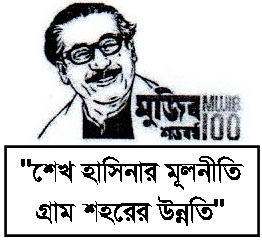 Office of the Executive EngineerDistrict-Rangpur.www.lged.gov.bdMemo No. 46.02.8500.000.07.085-2019-764                                                 Date : 28/02/22021 Invitation for Tender (Works) e-Tender Notice No. 31/2020-2021e-Tender is invited in the National e-GP System Portal (http://www.eprocure.gov.bd) for the procurement of following works, details are given below.This is an online Tender, where only e-Tender will be accepted in the National e-GP portal and no offline/hard copies will be accepted. To submit e-Tender, registration in the National e-GP System Portal (http://www.eprocure.gov.bd) is required.The fees for downloading the e-Tender Documents from the National e-GP System portal have to be deposited online through any registered Banks branches..Further information and guidelines are available in the National e-GP System portal and from e-GP help desk (helpdesk@eprocure.gov.bd)(Md. Rezaul  Haque)Executive EngineerLGED, RangpurPh: 0521-62362E-mail : xen.rangpur@lged.gov.bdMemo No. 46.02.8500.000.07.085-2019-764/1(4)                                             Date :  28/02/2021Copy:-(Md. Rezaul  Haque)Executive EngineerLGED, RangpurPh: 0521-62362                                                                                                                             E-mail : xen.rangpur@lged.gov.bdSl No.Tender ID No.Package NoDescription of workTender Closing/ Opening (Date & Time)1.551172 LGED/SSWRDP-2/ BD-P98/ 2020-2021/ 72021-StructuresConstruction of a. WMCA office building 12.0mx6.0m. b. Electrical Works of WMCA office c. Supply of Office Furniture of WMCA Office d. Documentation works e. Supply of Computer including computer chair & table of WMCA Office f. Repairing of Protective works & Vertical gate of Existing WRS at Ch. 0180km 5V-1.5mx1.8m of Kata Nadi Khal Sub-project SP ID-72021PIRGACHA.[OTM]Please see       e-GP website2.551173 IRIDP-3/                 RNG/DW-41a Improvement of Haragacha UP Office-Ekatar Bazar via Mora Tista River at Road. Ch.965-4125m R.ID.185423015 b Construction of 2 nos x 2.00mx2.00m RCC Box Culvert at Ch.1315m 2025m on the same road.KAUNIA [LTM]Please see       e-GP website01.The Editor, “The daily Alokito Bangladesh”, Dhaka. He is requested to publish this tender notice (3x10 Column inch size) for one day through his Daily by  01/03/202102.The Editor,  The Editor, "The daily New Age", Dhaka. He is requested to publish this tender notice (3x10 Column inch size)  for one day through his Daily by 01/03/2020103.The Editor,  The Editor, The daily Juger Alo", Rangpur. He is requested to publish this tender notice (3x10 Column inch size)  for one day through his Daily by 01/03/2020104.Notice board (All)	